CIRCE Project Virtual CineLab - (online training)18-19-22-23-24-25 March, 2021Application FormData of ParticipantPlease attach your CV and send a scanned filled form to e-mail: info@iscollege-edu.it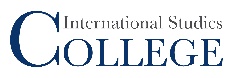 This document is proprietary of the International Studies College. Project material developed in the context of Project Management & Implementation activities is not allowed to be copied or distributed in any form or by any means, without the prior written agreement of the CIRCE Project partners.Name and SurnameTitle/PositionGender (Male/Female)NationalityE-Mail AddressDateSignature